Starosta obce Trnovec nad Váhom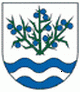 P O Z V Á N K AV súlade s ustanovením §12 ods. 1 a § 13 ods. 4 písm. a) Zákona č. 369/1990 Z. z. o obecnom zriadení v znení neskorších predpisov z v o l á v a m4. zasadnutie Obecného zastupiteľstva v Trnovci nad Váhom, ktoré sa bude konaťdňa 30. marca 2015 o 17.oohod.v zasadačke Obecného úradu Trnovec nad Váhom.P R O G R A M:1. Otvorenie a)voľba návrhovej komisieb) určenie zapisovateľac) určenie overovateľov zápisnice2. Kontrola plnenia uznesení3. Návrh programového rozpočtu Obce Trnovec nad Váhom na rok 2015 a výhľadových rozpočtov na
     rok 2016-2017
4. Plán kultúrnych podujatí obce na rok 2015
5. Redakčná rada Trnoveckých novín a Zbor pre občianske záležitosti
6. Žiadosti o poskytnutie finančných dotácií na rok 2015
7. Nájomné byty + predaj nehnuteľnosti
8. Mikroregión Via Romanum, OZ Via Romanum, OZ VITIS9. Rôzne (došlá pošta)
10. Diskusia
11. Záver                                                                                                                           Ing. Július Rábek                                                                                                                               starosta obceTrnovec nad Váhom, 24.3.2015                 